reachingaprisoner.comDear Friend: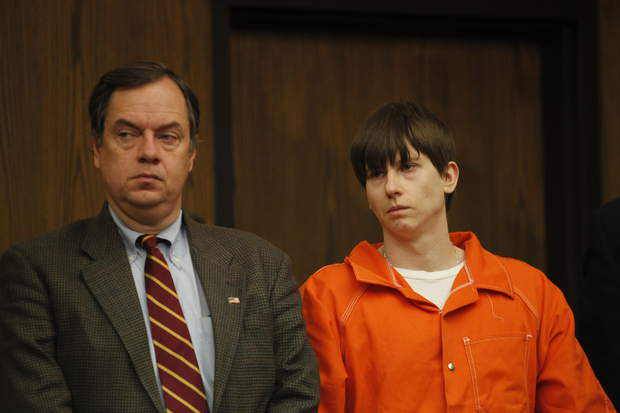 I am in need of your unique mind o share myself with. Our time is golden. So, why not make it wroth living while we still can? It’s simple, we both need someone who will be respectful, honest and caring.                                                                                  Now, I will tell you about the things which intrigue me. My primary interests are: Ancient history, Art and Law. No matter how simple it appears, it’s quite expansive. There are hundreds of other areas that engage my attention. Remember, I am a thinker and have time on my hands.	No matter what I may be doing, there is always some genre of music in the background. I have three favorite artists: Five Finger Death Punch, Linsey Stirling, and NF. Thanks to JPay I have an extensive collection of songs. I also enjoy sounds of nature and often fall asleep to them. Thunderstorms and frogs are my favorite. These sounds cause me to think of growing up in the Blue Ridge Mountains.	Since I have been in prison, I have become a Paralegal; a very talented artist, as you will soon learn. I have briefly studied French, German, Hebrew, Latin and Spanish. I am not fluent in any. There is also Enochian that I hope to begin working with. 	My favorite foods are apples and peanuts. I eat many apples when at work.	I enjoy learning about Foreign cultures and their lore.	My favorite colors are neon lime green and satin black.	My favorite flower is Antique Rose; tree is the Weeping Willow.	I like to sail boats, especially bigger vessels like the 15th to the 17th centuries Galleon.I am also a fan of fantasy realm, like The Lord of the Ring for instance. I do like writing and receiving letters; emails are nice too. I look forward to meeting you and building a wonderful friendship together. I hope that you have a splendid day.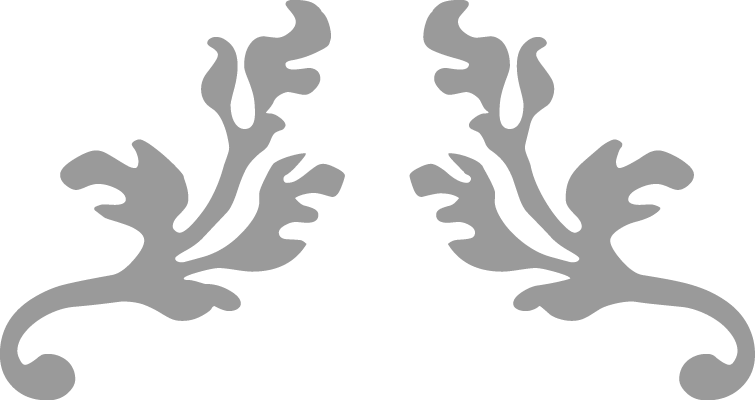 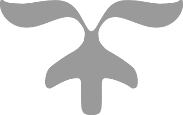 